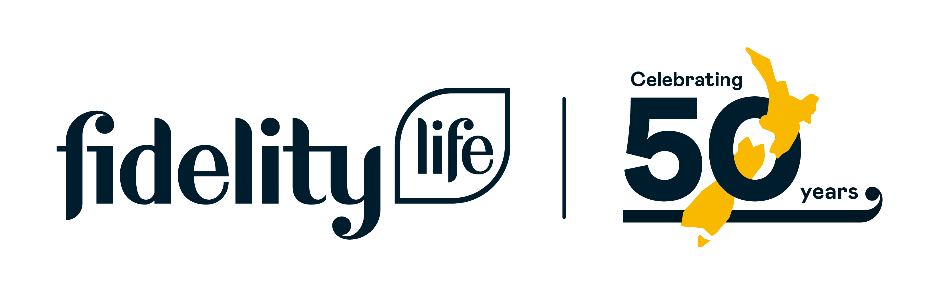 Introducing Fidelity Life’s - Mark it. Mark it is Fidelity Life’s marketing hub, full of marketing material and strategies to enhance and promote yourself or business. Fidelity Life has curated a suite of materials to help you communicate to your customers in informative and interesting ways. The material is designed to support you to deliver on your service obligations and be recognised by your customers as knowledgeable, caring and focused on meeting their needs.  The content is split into three main streams. Customer communication templates and how-to guides. Marketing content. 101 insurance video content. If you’d like to discuss these resources further, please contact your Business manager or Strategic alliance manager.  Check out Mark it 